«Утверждаю»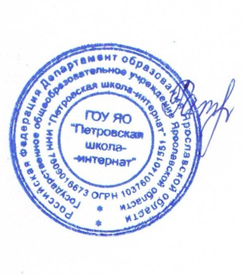 Директор  ГОУ ЯО«Петровская школа-интернат»____________ И. Н. Ратихина«19» ноября 2018г.Аналитическая справка по реализации сопровождения профессионального самоопределения обучающихся, воспитанников ГОУ ЯО «Петровская школа-интернатI. Общие сведенияII. Характеристика контингента воспитанников образовательного учреждения2.1. Общее количество воспитанников и выпускниковIII. Организационно-педагогическое и кадровое обеспечение сопровождения профессионального самоопределения воспитанников3.1. Данные о специалистах, осуществляющих сопровождение профессионального самоопределения3.2. Повышение профессионального уровня специалистов по вопросам сопровождения профессионального самоопределения3.3. Программно-методическое обеспечение сопровождения профессионального самоопределения воспитанников3.4. Организация работы кабинета (уголка) по профориентацииФИО, должность ответственного за кабинет (уголок) по профориентации  Антонова Г.В., педагог-психолог3.5. Сотрудничество по вопросам сопровождения профессионального самоопределения воспитанниковIV. Информационно-методическое обеспечение сопровождения профессионального самоопределения воспитанников4.1. Электронные информационные ресурсы ОУ Раздел сайта по профориентационной теме: «Профориентационная работа» (мероприятия по профориентации и нормативные документы), «Объявления», «Наши выпускники», газета «На школьной волне».Наличие ссылки на сайт Центра «Ресурс» (отметьте нужное)     Да        Наличие ссылок на другие информационные ресурсы по профориентационной тематике (указать на какие ресурсы есть ссылки)   нет4.2. Наличие информационно-справочных и методических материалов по профессиональному самоопределению:Имеются печатные справочные материалы, но пока не подготовлена картотека.4.3. Разработка информационных и методических материалов: буклетов, сценариев (конспектов) занятий, праздников, игр и т.п.V. Проведение практических профориентационных мероприятий для воспитанников5.1. Индивидуальные консультации5.2. Групповые консультации5.3. Организация временного трудоустройства выпускников в течение учебного года5.4. Организация экскурсий на предприятия, в центр занятости, профессиональные образовательные организации и организации высшего образования, встреч со специалистами различных профессий и др.5.5. Организация консилиумов по вопросам профессионального самоопределения отдельных воспитанников5.6. Организация профессиональных проб5.7. Участие в областных мероприятиях5.8. Наставничество по вопросам социализации, профессионального самоопределения, жизненных планов5.9. Другие формы работы с воспитанниками по сопровождению профессионального самоопределения5.10. Работа на этапе жизнеустройства выпускниковVI. Анализ результативности сопровождения профессионального самоопределения воспитанников 6.1. Основные результаты работы по сопровождению профессионального самоопределения (напишите основные результаты) Все выпускники, 7 человек, 2018 года определились с образовательными маршрутами в соответствии со своими психологическими особенностями и интересами.Все выпускники подали документы на поступление в ПУЗы.6 человек (86%) приступили к занятиям на 01.09.2018 года, 1 человек (14%) неофициально трудоустроен (документы были поданы  на специальность «Экономика и бухгалтерский учет»  ГПОУ ЯО Ярославский колледж управления и профессиональных технологий, но не предоставлены подлинники документов).Получены справки ПУЗов о зачислении 6 выпускников.6.2. Варианты жизнеустройства выпускников (обобщенно по организации)6.3. Способы выяснения вариантов жизнеустройства выпускниковVII. Трудности, возникшие при сопровождении профессионального самоопределения воспитанников и необходимая помощь (укажите конкретно)VIII. Предложения по повышению эффективности сопровождения профессионального самоопределения воспитанников 1. Надо продумать целесообразность такого огромного количества мероприятий, которые даются подросткам педагогами и учреждениями системы профориентации, а не запрашиваются ими самостоятельно.2. Надо с раннего возраста изучать  интересы ребенка и взращивать их силами родителей, тьютеров, педагогов. Независимо от того, какими нелепыми бы они не были.3. Кружковая и внеурочная система работы школы не отражает всех интересов детей, несовершенна.19.11.2018 г.Специалист по профориентации ОУАнтонова Г.В.                                                        ____________Руководитель ОУРатихина И.Н.                                                        ____________1.1Наименование ОУполноеГосударственное общеобразовательное учреждение Ярославской области «Петровская школа-интернат»1.1Наименование ОУсокращённоеГОУ ЯО «Петровская школа-интернат»1.2Адрес152130, Ярославская область, Ростовский район, р.п. Петровское, пл.Советская, д.3.152130, Ярославская область, Ростовский район, р.п. Петровское, пл.Советская, д.3.1.3Телефон (с кодом города)  (8-48536) 4-03-30; (8-48536) 4-02-94  (8-48536) 4-03-30; (8-48536) 4-02-941.4Сайтhttps://petrovskinternat.edu.yar.ru https://petrovskinternat.edu.yar.ru 1.5E-mailPetrovskinternat@mail.ru   Petrovskinternat@mail.ru   1.6ФИО руководителя ОУРатихина Ирина НиколаевнаРатихина Ирина Николаевна1.7ФИО, должность ответственного за организацию  сопровождения профессионального самоопределения в ОУАнтонова Галина ВасильевнаАнтонова Галина ВасильевнаУчастники образовательного процессаУровни образования2017/2018 уч. г.2018/2019уч. г.Количество воспитанников9 классы2-Количество воспитанников11 классынетнетКоличество выпускников9 классы711Количество выпускников11 классынетнет№ФИО специалистаОбразование,дата окончания учебного заведенияОсновная должностьКвалифи-кационная категорияСтаж работы в ОУФункциональные обязанности в рамках сопровождения профессионального самоопределения1.Антонова Г.В.	Высшее.1980 год, ЯГПИ им. Ушинского, физико-математический факультет, учитель математики;1988 год, МГПИ им. Ленина, дефектологический факультет, учитель нач. классов и логопед школ для детей с ТНР; 1997 год, ЯГПУ им. Ушинского, переподготовка по специальности «Практическая психология»	Педагог-психолог	Педагог-психологпервая38Контроль над организацией профориентационной работы в классах и группах воспитателями и классными руководителями, подготовка справок и отчётов, проведение профориентационной работы со старшеклассниками, освещение хода этой работы на школьном сайте и в школьной газете.Организация работы школьного кабинета по профориентации№ДатаТема Форма Кол-во человекКол-во часовРезультат(сформированные компетенции)1.Февраль-март 2018Всероссийская программа по развитию системы ранней профориентации «Zaсобой». Образовательный курс «Незаурядный инструктаж 2.0Дистанционное обучение120Повышена информированность по вопросам работы с атласом новых профессий,  по новым подходам в профессиональной ориентации обучающихся, по использованию тьютеров в профессиональной ориентации. Получен диплом №98 от 07.03.2018 г.Наличие программыДа. Резапкина Г. «Уроки выбора профессии» (9 класс), Резапкина Г. «Стратегия выбора профессии» (10 класс), Пряжников Н.С. «Профориентационные игры» (7-8 классы)НетНаличие планаДаНетНаличие планов /программ индивидуального сопровождения воспитанникаДа (укажите количество планов/программ)НетНаличие кабинета (помещения) по профориентацииДа, является частью кабинета психолога, где есть необходимое оборудование и место для занятий. В кабинете оформлен шкаф «Твой выбор», в нем есть разделы: диагностика, нормативные документы, методическая копилка. Там же имеется набор дисков центра «Ресурс». Составлен план работы кабинета профориентации, имеются критерии эффективности работы. Последние материалы есть на школьном сайте, раздел «методическая копилка»Наличие Положения о кабинете по профориентацииДа https://petrovskinternat.edu.yar.ru/proforientatsionnaya_rabota/plan_proforientatsionnoy_raboti.htmlНаличие уголка по профориентацииДа, в дополнение к кабинету в реакриации школы, где обучаются учащиеся 5-10 классов, имеется уголок по профориентации. Там размещены адреса получения справочной информации по профориентации, объявления о предстоящих мероприятиях, свежая информация об учебных заведениях области и куда поступили выпускники 2018 года. Рядом  имеются папки с материалами, которые могут читать и брать себе воспитанники. Это: проспекты ПУЗов, профессиограммы.Наличие оформленных стендовНет, но имееется профориентационный материал во всех классных уголках и уголках групп-фирм, ежемесячной школьной газете. Собирается материал по выпускникам школы (папка)№Название организации, предприятия, учрежденияСодержание сотрудничества(укажите направления совместной деятельности)1.ГУ ЯО «Центр профессиональной ориентации и психологической поддержки «Ресурс»- Обучение на семинарах по вопросам профориентационной и психологической работы.- Консультирование учащихся по вопросам профориентации.- Подготовка и участие в областных мероприятиях.- Получение методических материалов по профориентации- Предоставление отчётов по профориентационной работе и получение обобщённых итогов   профориентационной работы в системе образования.2Департамент образования ЯО- Предоставление информации о трудоустройстве воспитанников, из числа детей-сирот или ОБПР.- Предоставление отчётов по профориентационной работе.- Организация областных профориентационных мероприятий.- Организация конкурсов, выставок детского творчества.3Волонтёры благотворительных фондов и компаний- Организация экскурсий, мастер-классов, профориентационных проектов, реализация профориентационных программ вне стен школы.- Реализация мастер-классов на базе школы.- Реализация проекта дистанционного обучения воспитанников и повышения их информированности.- Организация работы комнаты СБО в школе.- Сопровождение выпускников школы, помощь в трудных жизненных ситуациях, оказание практической помощи в благоустройстве мест проживания.- Приобретение для выпускников вещей первой необходимости: постельное бельё, бытовые приборы, посуда и др.- Помощь в оказании необходимых медицинских услуг воспитанникам.- Организация благотворительных базаров для продажи изделий, изготовленных обучающимися.- Реализация на базе школы проекта «Социальные метры», предоставление школе заказов на изделия, материалов для выполнения заказов, оплаты выполненных заказов.- Оказание помощи в усилении материально-технического оснащения школьных кружков.4ГПОУ ЯО Ростовский колледж отраслевых технологий- Сотрудничество по вопросам сопровождения выпускников школы, поступивших и поступающих на обучение.- Получение консультативной и информационной помощи.- Организация экскурсий5ГПОУ ЯО Ростовский педагогический колледж- Сотрудничество по вопросам сопровождения выпускников школы, поступивших и поступающих на обучение.- Получение консультативной и информационной помощи.6ГПОУ ЯО Ярославский политехнический колледж № 24- Сотрудничество по вопросам сопровождения выпускников школы, поступивших на обучение.- Получение консультативной и информационной помощи.7ГУ ЯО «Центр занятости населения РМР»,  - Получение консультативной и информационной помощи.- Временное трудоустройство воспитанников, оформление документов.8МАУ Молодёжный центр "Ростов Великий"- Получение консультативной и информационной помощи.- Временное трудоустройство воспитанников, оформление документов.9МУ Центр психолого-педагогической, социальной и медицинской помощи «Содействие»- Консультирование учащихся по вопросам профориентации.10Дом культуры, Музей ветеранов п. Петровское- Организация концертов, конкурсов, выставок детского творчества.- Организация встреч с интересными людьми.11Предприятия и организации п. Петровское- Организация экскурсий.- Организация мероприятий на базе школы.12ГПОУ ЯО Ярославский политехнический колледж- Организация экскурсий.- Получение консультативной и информационной помощи.№Информационно-справочные и методические  материалыИсточники информацииНаправления использования1.Справочники по учебным годам «Куда пойти учиться?»Центр «Ресурс»Консультирование по специальностям, правилам поступления, наличию общежития, контактные телефоны со специалистами учреждений2 Диск. Организация и проведение профориентационной работы с детьми-сиротами и детьми, оставшимися без попечения родителей.Выпуск 172Центр «Ресурс»Материал используется для проведения занятийИзучение профессиональных интересов и склонностей, выбор учебного заведения, учёт состояния здоровья и др. 3Диск. Профессиональное образование Ярославской области. Начальное профессиональное образование. Выпуск 232Центр «Ресурс»Материал используется для проведения занятийСистема подготовки. Стандарты профессий. Презентации  учебных заведений4Диск. Профессиональное образование Ярославской области. СПО. Выпуск 232Центр «Ресурс»Материал используется для проведения занятийСистема подготовки. Стандарты профессий. Презентации  учебных заведений5Диск. Профессиональное образование ЯО. ВПО. Выпуск 232Центр «Ресурс»Материал не используется. Учащиеся редко после школы получают высшее образование. Система подготовки. Стандарты профессий. Презентации  учебных заведений.6Диск. «Рынок труда Ярославского региона. Структура, состояние и перспективы развития – 2012». Выпуск 222Центр «Ресурс»Материал используется для проведения занятийИнформация о профессиях, профессиональной деятельности, рынке труда, развитии экономики и социальной сферы региона (в котором школьник живет) и страны в целом, прогнозными оценками востребованности специалистов в экономике региона и страны. Кластеры ЯО7Диск. Комплект материалов для профориентационной работы с родителями старшеклассников. Выпуск 256Центр «Ресурс»Материал используется для проведения занятийСправочно-информационные материалы для проведения профориентационной работы с родителями старшеклассников «Ребенок выбирает профессию: вопросы родителей – ответы специалистов».Сценарии и дидактика к детско-родительским профориентационным играм.Инструментарий для проведения педагогической диагностики и индивидуальных бесед с родителями и детьми по вопросам профвыбора8Диск. Пространство будущей профессиональной деятельности.Выпуск 305Центр «Ресурс»Материал используется для проведения занятий9Диск. Профессиональное образование ЯО 2014.Выпуск 318Центр «Ресурс»Консультирование по темам:Уровни профессионального образования.Среднее профессиональное образование.Высшее образование.Укрупнённые группы направлений подготовки.География образовательных организаций.Правила выбора профессии.10Диск. Профориентационный минимум в условиях социально-экономических изменений.Выпуск 307 Центр «Ресурс»Материал используется выборочно, для отдельных занятий11Диск. Профессиональное образование ЯО 2015.Выпуск 350Центр «Ресурс»Индивидуальное консультирование.Пространство профессионального образования. Образовательные организации, направления, специальности, профессии. Высшее образование. Среднее  профессиональное образование. Справочная информация12Диск. В объективе экономика региона.Выпуск 349Центр «Ресурс»Сборник практических материалов для профориентационных занятий с учащимися старших классов13Диск. В объективе экономика региона: перспективные отрасли и профессииВыпуск 375Центр «Ресурс»Сборник информационно-методических материалов для проведения профориентационных занятий с учащимися старших классов.14Диск. Радуга ярких идей. Методические материалы по социальному проектированию. Выпуск 384Центр «Ресурс»Пока не используется15Диск. Профессиональное образование ЯО 2016.Выпуск 386Центр «Ресурс» Используется для проведения занятий, для индивидуального консультирования.Пространство профессионального образования. Образовательные организации, направления, специальности, профессии. Высшее образование. Среднее  профессиональное образование. Справочная информация. Выход на сайты ОУ, презентации, профстандарты. Описание профессий№Информационные и методические материалыТематикаАвтор-составительЦелевая аудитория(класс, возраст)1.Классные часы1.«Мои увлечения – шаг к будущей профессии»2. «Вверх по лестнице жизни или Мои жизненные ценности, влияющие на выбор профессии»Новикова Т.И.9 класс, 16-17 лет2Дискуссия«Организованный ли я человек?»Новикова Т.И.9 класс, 15-16 лет3Книжка-раскладушка о профессии «Продавец»Профессиограмма в оригинальной форме, итог проекта «Профориентационная волна 2018»Сараева Ю.Н., Белова Е.Д.Учащиеся начальной школы 4Папка «Профессии моих родителей», итог проекта «Профориентационная волна 2018»Коробкина М.В., Хлапова А.Н.Учащиеся начальной школы5Папка«Профессия учитель», итог проекта «Профориентационная волна 2018»Журикова В.А., Брисюк Е.А.Учащиеся начальной школы6Папка «Профессии охраны и порядка», итог проекта «Профориентационная волна 2018»Белова Е.А., Балин Е.В.Учащиеся 7-8 классов, 14-16 лет7Лэпбук «Вкусные профессии»Морозова Т.В.Учащиеся 9-10 классов (изготовление), учащиеся начальной школы (содержание)8Проект «Профориентационная волна 2018»Новикова О.А., Дормакова Л.Н.Учащиеся 1 дополнительного-10 класс9Новые документыПлан работы кабинета профориентацииАнтонова Г.В.Педагоги, ответственные за работу кабинета профориентации10Новые документыКритерии эффективности работы кабинета профориентацииАнтонова Г.В.Педагоги, ответственные за работу кабинета профориентации11Единый урок «День финансовой грамотности»Балин Е.В., Белова Е.А.Учащиеся 7-8 классов, 14-16 лет12Устный журнал «В мире профессий»Балин Е.В., Белова Е.А.Учащиеся 7-8 классов, 14-16 лет13Игра-квест «Путешествие в город Профессий»Балин Е.В., Белова Е.А.Учащиеся 7-8 классов, 14-16 лет14Мастер-класс «Роспись платка»Балин Е.В., Белова Е.А.Учащиеся 7-8 классов, 14-16 лет15Беседа «Профессия по душе - реальность»Балин Е.В., Белова Е.А.Учащиеся 7-8 классов, 14-16 лет№Содержание консультацииКоличество консультацийКоличествочеловекКлассВозраст1.Беседа«Где я буду учиться?»1110162Беседа«Что входит в обязанности медсестры?»119153«Здоровье и будущая профессия»1110164 Методика «Професьянс».1110165Содержание и назначение диагностики по линии военкомата449-1015-176Итоги диагностики по линии военкомата229-1015-177Итоги профориентационной диагностики229-1015-178Варианты построения профессионального образовательного маршрута с учётом интересов и индивидуальных особенностей119-1015-179Диагностика Блок методик с компьютерной обработкой «Профи-2»33915 -1610Диагностика Блок методик с компьютерной обработкой «Профи-2». ДДО77814-1511Проект «Павлово-Посадские платки и шали»77814-1512Беседа «Как не ошибиться в выборе профессии»66814-1513Беседа «Профессия по душе - реальность»44814-1514Работа с родителями. Особенности построения профессионального образовательного маршрута ребёнка с ОВЗ. 1115Работа с педагогами. Особенности составления характеристики выпускника.33№Содержание консультацииКоличество консультацийКоличествочеловекКлассВозраст1Сменная информация. Уголок «В мире профессий»571016-172Беседа «Что? Где? Когда? Информация о профессиях»231016-173Беседа «Какую нужно выбирать профессию?»159,1015-174Беседа «Какое заведение выбрать?»121016-175Беседа «Какую работу выполняет автомеханик?»131016-176Анкетирование «Моя будущая профессия»1119, 1015-177Беседа. Работа со справочником. «Куда пойти учиться»221016-178Беседа «Где я буду учиться»151016-179Беседа «Прекрасное в человеке», «Успешный человек. Какой он?»251016-1710Активизирующий опросник «Престижная профессия»171016-1711Дифференциально-диагностический опросник «Вверх по лестнице жизни или мои жизненные ценности»171016-1712Беседа «Вчерашние школьники, Вам открыты все дороги»171016-1713Классный час «Моя будущая профессия»171016-1714Диспут «Ты и твоя будущая профессия»171016-1715Цикл классных часов «Учись учиться»371016-1716Викторина «А я смогу?»171016-1717Сочинение «Я и моя будущая профессия»171016-1718Тестирование Диагностика по профориентации171016-1719Тестирование «Что я могу?»171016-1720Беседа «Хочу – могу – надо!»112915-1621Школа интеллектуального развития: «Познать себя – начало всех начал…», «Азбука мышления».Школа самоорганизации «Искусство успевать»Школа жизненных навыков «Я принимаю ответственное решение». «Научись говорить «НЕТ!»512915 -1622Устный журнал «Мир профессий – как сделать выбор?»112915 -1623Сочинение – размышление «Кем я хочу стать и почему?».112915 -1624Классный час «Мои увлечения – шаг к будущей профессии», «По следам экскурсии в Москву», «Мои увлечения – шаг к будущей профессии», «Вверх по лестнице жизни или Мои жизненные ценности, влияющие на выбор профессии»412915 -1625Классный час. Коллективный просмотр видеороликов с последующим обсуждением о профессиях портного, стоматолога, парикмахера, продавца-кассира, гончара и др. «Меня здесь ждут!»512915 -1626Дискуссия «Организованный ли я человек?»112915 -1627Групповые коррекционные занятия по теме (Г.Резапкина) «Уроки выбора профессии»1212915 -1628Групповые коррекционные занятия по теме (Пряжников Н.С.) «Профориентационные игры»107814-1529Групповая консультация. Консультирование учащихся о поездке в г. Рыбинск в технопарк «Кванториум», о целях и содержании работы технопарка. Программа экскурсии.1179-1015-1730Консультирование учащихся. Специфика работы Центра «Ресурс» и особенности профориентационного консультирования171016-1731Единый урок «День финансовой грамотности»16814-1532Просмотр видеоролика «Создание Павловских платков»17814-1533Просмотр видеоролика «РОМЗ вчера, сегодня, завтра»15814-1534Устный журнал«В мире профессий»17814-15Профориентационные игры «Шляпа», «Детективы»,«Зеркало», «Новичок-наставник», «Приемная комиссия»47814-1535Профориентационные упражнения «Цепочка»,«Звездный час», «Кто есть, кто», «Подарок»47814-1536Диагностика по запросу военкомата Опросник Петрова, Карта интересов, ДДО349-1015-1737Диагностика Проба Шварцландера (уровень притязаний). Тест эмоций, модификация теста Басса-Дарки211915 -1638Организация встречи волонтёров компании «Промед» (Москва) Рассказ о профессии с точки зрения специалиста-практика: системный администратор, психолог, специалист отдела кадров, организатор массовых культурных мероприятий141016-1739Работа с педагогами. Групповая консультация. МО воспитателей. Об изменениях в проведении профориентационной работы в 2017-2018 учебном году.11440Работа с педагогами. Педсовет Выступление по теме «Особенности содержания профориентационной работы школы в 2017-2018 учебном году. Информационные ресурсы. Кабинет профориентации. Проекты и конкурсы»13241Работа с администрацией школы. Групповая консультация. Новый подход к профориентации, информация с дистанционных курсов. 1242Работа с администрацией школы. Совещание при директоре. План по профориентации. Профессиональные планы выпускников 2018 года. Организация участия школы в областном мероприятии «Профориентационное консультирование», г. Ростов2343Школьная газета. Информирование всех участников образовательного процесса о содержании проводимой профориентационной работы в школе. Подготовка статей и материалов на сайт882 ученика, родители, педагоги, работники школы, гости школы и школьного сайта№Количество трудоустроенныхчеловекКлассВозрастМесто трудоустройстваДолжности1.нет№Наименование экскурсии, место экскурсииСодержание экскурсии Кол-во человекКлассВозрастРезультат 1.Г. Москва, Товарищеский матч Россия - Южная Корея	Наблюдение за игрой профессионалов149-1016-17Повышение мотивации к занятиям спортом2Экскурсия в Сбербанк. Цель: научиться пользоваться банкоматом59,1016-17Учащиеся получили практические навыки пользования банкоматом3г. Рыбинск Детский технопарк «Кванториум»Познакомиться с работой технопарка179,1016-17Повышение мотивации учащихся на получение современных и запрашиваемых профессий4Экскурсия на Стадион п. ПетровскоеЗнакомство с профессией тренера109-1016-17Повышение информированности учащихся по содержанию профессии 5Поездка в Ярославль. ГУ ЯО Центр профессиональной ориентации и психологической поддержки «Ресурс»Консультирование. Знакомство с востребованными профессиями49-1016-17Получение рекомендаций по построению основного и запасного образовательных маршрутов6Поездка в Ростов           «Профессиональное консультирование» на базе МУ Центр ППМС «Содействие»Консультирование. Знакомство с востребованными профессиями119-1016-17Получение рекомендаций по построению основного и запасного образовательных маршрутов7Экскурсия на РОМЗ в рамках областного мероприятия «Дни без турникета» Знакомство с работой предприятия в свете использования новых технологий. Знакомство с профессией оптик, с технологией производства оптических приборов128-1014-17Повышение информированности воспитанников о возможности трудоустройства на предприятие района8Участие воспитанников в областном профориентационном мероприятии «Дни ПО» на базе ГПОУ Ростовский политехнический колледжЗнакомство с ПУЗами ЯО178-1014-17Содействие построению образовательного маршрута9Экскурсия. Пожарно-спасательная часть №50Знакомство с опасной и интересной профессией пожарного, обучение правильному поведению во время пожара 7814-15 летОбщение с профессионалами своего дела, ознакомление с содержанием профессиограммы пожарного10Поездка г. Москва Государственный музей изобразительных искусств имени А.С. Пушкина,  Москвариум на ВДНХ, Красная площадьЗнакомство с мировой культурой и искусством4814-15 летПовышение информированности воспитанников11Поездка г. Москва, Детский городок «Кидбург»Подготовка ребенка к взрослой самостоятельной жизни, воспитание в нем ответственности, трудолюбия, целеустремленности4814-15 летПолучение практических навыков устройства на работу12Поездка г. Москва, Музей «Экспериментаниум»Изучение законов науки и явлений окружающего мира, путем непосредственного участия в опытах и экспериментах4814-15 летФормирование интереса к научным изобретениям№Дата консилиумаСодержание (тема)КлассВозрастРезультат (рекомендации)1.Протокол №1 от 12.09.2017.Итоги профориентационной работы за 2016-2017 уч. год.1 доп. -10 классы6-181. Информацию Антоновой Г.В. о результатах профориентационной работы в 2016-2017 учебном году принять к сведению.2Протокол №1 от 12.09.2017О содержании профориентационной работы в 2017-2018 уч. году1 доп. -10 классы6-181. Информацию Антоновой Г.В. о содержании профориентационной работы в 2017-2018 учебном году принять к сведению.3Протокол №1 от 12.09.2017Информация об основных и запасных образовательных маршрутах учащихся 9-10 классов. Планирование адресной помощи.9-1016-181. Принять к сведению имеющиеся образовательные маршруты учащихся 9-10 классов.2. Организовать адресную помощь старшеклассникам в выборе профессии и образовательного учреждения. Отв. Антонова Г.В.3. Включить учащихся 9-10 классов в списки участников областных мероприятий в 2017-2018 учебном году (Дни ПО, профориентационное консультирование и др.).4Протокол №2 от 06.12.2017Анализ планирования работы по профориентации и правовому воспитанию в классах и группах1 доп. -10 классы6-181. Информацию Дормаковой Л.Н. о планировании в группах и классах профориентационной работы принять к сведению.2. Вопросы планирования профориентационной работы и подведения её итогов включить в заседания МО воспитателей и педагогов среднего звена. Отв. Дормакова Л.Н., Антонова Г.В.5Протокол №4 от 17.05.20182. Итоги профориентационной работы в 2017-2018 уч. году.1 доп. -10 классы6-181. Информацию Антоновой Г.В. об итогах профориентационной работы в 2017-2018 учебном году принять к сведению.6Протокол №4 от 17.05.20183. Утверждение характеристик выпускников.10 класс17-181. Утвердить характеристики выпускников 2018 года.7Протокол №4 от 17.05.20184. Информация о предварительном трудоустройстве учащихся 10 класса. Положительные и отрицательные аспекты.10 класс17-181. Информацию о предварительном трудоустройстве выпускников 2017-2018 учебного года по состоянию на 15.05.2018 г. принять к сведению.2. Оказать помощь выпускникам в подготовке пакета документов для поступления в ПУЗы.3. По запросам выпускников, родителей выпускников или заменяющих их лиц организовать сопровождение выпускников при поступлении их в профессиональные учебные заведения.№Наименование пробы (укажите также, по какой  профессии/специальности Кол-во человекКлассВозрастРезультат пробы 1Мастер-класс. Оформление лэпбука. «Профессии транспорта».79-1016-18Получены практические навыки по специальности «художник-оформитель»2Квест - игра	«Путешествие в страну Профессий».179-1016-18Получены практические навыки по специальности «педагог-организатор»3Встреча с байкерами: участие в мастер-классах по ручному труду; приготовление 	бутербродов в СБО;  приготовление плова на костре.	119-1016-18Получены практические навыки по сервировке стола и по специальности «повар»4Юбилейный Тойран. Приезд байкеров: оформление новогоднего стола; мастер-	классы.139-1016-18Получены практические навыки по сервировке стола и по специальности «повар»5 Новогоднее шоу «Парад новогодних идей» г.Ярославль ГОАУ ДО ЯО «Центр детей и юношества», участие в мастер-классе «Дизайнерские елки»; оформление 	новогодних подарков.39-1016-18Получены практические навыки по специальности «художник-оформитель»6 Г. Москва. «Пушкинский музей воспитанникам детских домов»: проживание в 		хостеле; участие в мастер-классах по лепке из глины, рисованию, линографии; посещение «Москвариума», людьми, которые ухаживают за аквариумами; экскурсия 	в детский город профессий «Киндбург» (трудоустройство, оформление трудовых книжек, обучение профессии, зарабатывание денег); экскурсия в музей «Экспериментаниум».99-1016-18Знакомство с профессией регистратора; знакомство с профессией экскурсовода и специалистов, ухаживающих за аквариумами.Получены практические навыки по специальности «гончар».7На занятиях по ручному труду изготавливали: - мыло «Новогоднее» ручной работы для  продажи в Москве на ярмарке;-  сувениры- «Елочки» из газетных трубочек; сувениры «Башмаки» для продажи на ярмарке в Москве; деревья из бисера;- открытки ручной работы к Новому году.- поделки на областную выставку «Парад Новогодних идей» - плетение из газетных трубочек «Символ года», торцевание « Мой верный друг», - поделки на районный конкурс «Золотые руки»; -  поделки на районную выставку «Золотой блин», посвященную Сударушке Масленице;                                          - поделки на районную выставку ««Таланты земли Ростовской»,- оформление панно « Полевые цветы» ко Дню Учителя;  газеты-рекламы  к проекту «Мир народных промыслов глазами детей!»- оформление к празднику Последнего звонка актового зала, заборчика пожеланий.- новогодней поздравительной газеты; панно-открытки     к 8 марта.179-1016-18Получены практические навыки  по мыловарению, бисероплетению, художественному оформлению поделок и открыток, выпуску стенной газеты8В комнате СБО приготовление пищи: варили макароны; жарили хлеб; пекли блины; запекали мясо; делали салаты; сервировали стол к дням рождениям.179-1016-18Получены практические навыки по специальности «повар», «ресторатор»9Выставка по декоративно-прикладному искусству «Парад идей», «Эти руки золотые», «Таланты Земли Ростовской»48 класс14-15 летПолучение призовых мест и наград10Игра-квест «Путешествие в город Профессий»78 класс14-15 летПовышение информированности учащихся по содержанию профессий, профессиограмм, различению понятий «специальность», «профессия», «должность»11Игра-викторина (проводили специалисты Молодёжного Центра г. Ростова) «Выборы»48 класс14-15 летПовышение информированности учащихся по работе избирательной комиссии, правам и обязанностям избирателя12Мастер-класс «Роспись платка»68 класс14-15 летПолучение практических навыков в выполнении росписи платка, повышение информированности о видах росписи№Наименование мероприятияДата участия Кол-во человекКлассВозрастРезультат 1.Региональный этап всероссийской программы «Арт-Профи Форум»-----2.Региональный конкурс в целях популяризации профессий в сфере ЖКХ «Здесь нам жить!»-----3.Профориентационное мероприятие «Скажи профессии ДА!»  на базе ГПОАУ ЯО «Ростовский колледжа отраслевых технологий»,приказ №11/01-15 от 12.03.2018 г.178-1015-18Повышена информированность учащихся о ПУЗах ЯО, сделан выбор образовательного учреждения4.Акция «Неделя без турникетов» (экскурсии на промышленные предприятия), посетили ОАО «Ростовский оптико-механический завод» приказ №17/01-12 от 16.04.2018 г.12815-16Познакомились с промышленным предприятием своего района5. «Профориентационное консультирование» на базе Центра «Ресурс» г. Ярославляприказ №50/01-15 от 22.12.2017 г.41017-18Получены заключения по итогам консультирования6 «Профориентационное консультирование» на базе Центра «Содействие» г. Ростова приказ №4/01-15 от 29.01.2018 г.11916-17Получены заключения по итогам консультирования№Направления (темы, вопросы) наставничестваКлассВозрастРезультат1нет№Формы работы с воспитанниками, не включённые в предыдущие группыПолученные результаты1нет№Формы/методы работы с воспитанниками на этапе жизнеустройстваПолученные результаты1Индивидуальное консультирование. Продуктивные способы решения конфликтной ситуации. Оказана помощь в решении конфликтной ситуации2Посещение выпускника, проведение консультирования Повышение информированности выпускника по решению бытовых вопросов3Сбор материала для составления характеристики по запросу выпускника Выполнение запроса4Оказание помощи в сборе и подаче документов на поступлениеСопровождение выпускника на этапе поступления в профессиональное учебное заведение, зачисление на обучениеВ 10 классПрофессиональные образовательные организации (ПОО)Профессиональные образовательные организации (ПОО)Вузы(указать профиль и вуз)Трудо-устроены(указать место и должность)Другие варианты (указать, что именно)реализующие образова-тельные программы подготовки квалифици-рованых рабочих, служащих(указать профессию и ПОО)реализующие образовательные программы специалистов среднего звена(указать специальность и ПОО)нетнетнетПосле 9 класса, 7 человек«Автомеханик»ГПОУ ЯО Ярославский кадетский колледж«Информационные системы и программирование» Ликино-Дулёвский политехнический колледж – филиал ГГТУ Московской областиПосле 9 класса, 7 человек«Социальный работник»ГПОУ ЯО Ярославский колледж управления и профессиональных технологий«Монтаж и техническая эксплуатация промышленного оборудования»ГПОУ ЯО Переславский колледж им. А.НевскогоПосле 9 класса, 7 человек«Компьютерные сети»ФГОУ СПО «Ярославский техникум железнодорожного транспорта»После 9 класса, 7 человек«Защита в чрезвычайных ситуациях»ГПОУ ЯО Борисоглебский политехнический колледж  После 11 классанетВсего-25---№Формы/методы работы с воспитанникамиПолученные результатыВыводы, предложения1Оказание помощи в сборе и подаче документов на поступлениеОказана помощь в поступлении в ПУЗРабота проводится постоянно, помощь действенная2Сотрудничество с волонтёрами, помогающими выпускникам в поступленииОказана помощь в поступлении в ПУЗСовместная помощь ребенку с ОВЗ, ОБПР,ребенку-инвалиду  в поступлении в ПУЗ Московской области. Повышении информированности педагогов об особенностях учебного заведения 3Получение справок о зачислении выпускниковМониторинг результатов профориентационной работыТакая форма сотрудничества с ПУЗами проводится школой уже давно, продуктивно4Связь с выпускниками или их родителями по телефону или очных встречахОказание консультативной помощи, получение информации о выпускникеСвязь, налаженная в рамках учебного заведения, продолжается и после выпуска ребёнка из школы5Встреча с выпускниками на базе школы по инициативе выпускниковОказание консультативной помощи, получение информации о выпускникеСвязь, налаженная в рамках учебного заведения, продолжается и после выпуска ребёнка из школы6Мониторинг социальных сетей, телефонных звонковОказание консультативной помощи, получение информации о выпускникеИмеется возможность своевременной помощи выпускнику, участия в жизни выпускника7Сбор информации о выпускниках в папки «Выпускники» (фотографии, справки, содержание встреч и бесед и др.)Мониторинг результатов профориентационной работыМатериал нагляден, доступен для использования и анализа№Содержание деятельностиТрудностиНеобходимая помощь1.В нормативном, справочно-информационном и методическом обеспечении сопровождения нет-2.В повышении квалификации нет-3.В решении организационно-административных вопросовнет-4.Другие вопросынет-